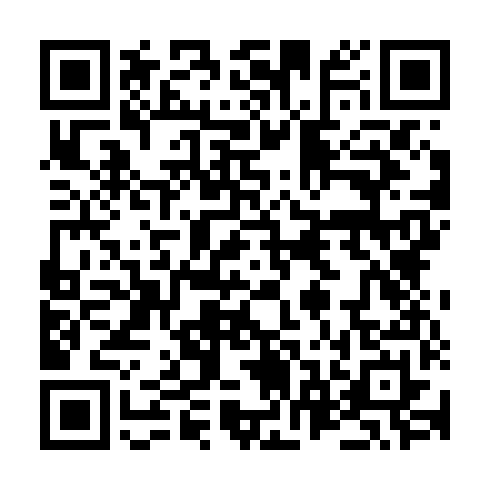 Ramadan times for Grey Islands Harbour, Newfoundland and Labrador, CanadaMon 11 Mar 2024 - Wed 10 Apr 2024High Latitude Method: Angle Based RulePrayer Calculation Method: Islamic Society of North AmericaAsar Calculation Method: HanafiPrayer times provided by https://www.salahtimes.comDateDayFajrSuhurSunriseDhuhrAsrIftarMaghribIsha11Mon6:046:047:341:225:177:127:128:4212Tue6:026:027:321:225:187:137:138:4313Wed5:595:597:291:225:207:157:158:4514Thu5:575:577:271:215:217:167:168:4715Fri5:555:557:251:215:227:187:188:4916Sat5:525:527:231:215:247:207:208:5017Sun5:505:507:211:215:257:217:218:5218Mon5:485:487:181:205:267:237:238:5419Tue5:455:457:161:205:287:257:258:5620Wed5:435:437:141:205:297:267:268:5821Thu5:405:407:121:195:307:287:289:0022Fri5:385:387:091:195:317:307:309:0123Sat5:355:357:071:195:337:317:319:0324Sun5:335:337:051:185:347:337:339:0525Mon5:315:317:031:185:357:347:349:0726Tue5:285:287:011:185:377:367:369:0927Wed5:265:266:581:185:387:387:389:1128Thu5:235:236:561:175:397:397:399:1329Fri5:205:206:541:175:407:417:419:1530Sat5:185:186:521:175:417:437:439:1731Sun5:155:156:491:165:437:447:449:191Mon5:135:136:471:165:447:467:469:212Tue5:105:106:451:165:457:477:479:233Wed5:085:086:431:155:467:497:499:254Thu5:055:056:411:155:477:517:519:275Fri5:035:036:381:155:487:527:529:296Sat5:005:006:361:155:507:547:549:317Sun4:574:576:341:145:517:567:569:338Mon4:554:556:321:145:527:577:579:359Tue4:524:526:301:145:537:597:599:3710Wed4:494:496:281:145:548:008:009:39